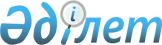 О внесении изменений в решение Тупкараганского районного маслихата от 13 января 2021 года № 51/377 "О бюджетах города районного значения, сел, сельского округа на 2021 - 2023 годы"Решение Тупкараганского районного маслихата Мангистауской области от 28 апреля 2021 года № 3/20. Зарегистрировано Департаментом юстиции Мангистауской области 30 апреля 2021 года № 4506
      Тупкараганский районный маслихат РЕШИЛ:
      1. Внести в решение Тупкараганского районного маслихата от 13 января 2021 года № 51/377 "О бюджетах города районного значения, сел, сельского округа на 2021-2023 годы" (зарегистрировано в Реестре государственной регистрации нормативных правовых актов за № 4432) следующие изменения:
      пункт 1 указанного решения изложить в новой редакции:
      "1. Утвердить бюджеты города районного значения, сел, сельского округа на 2021 - 2023 годы согласно приложениям 1, 2, 3, 4, 5, 6 ,7, 8, 9, 10, 11, 12, 13, 14, 15, 16, 17 и 18 к настоящему решению, в том числе на 2021 год в следующих объемах:
      1) доходы – 1 094 755,8 тысяч тенге, в том числе:
      налоговые поступления – 138 000,0 тысяч тенге;
      неналоговые поступления – 65,0 тысяч тенге;
      поступления от продажи основного капитала – 0 тенге;
      поступления трансфертов – 956 690,8 тысяч тенге;
      2) затраты - 1 117 431,0 тысяча тенге;
      3) чистое бюджетное кредитование – 0 тенге, в том числе:
      бюджетные кредиты – 0 тенге;
      погашение бюджетных кредитов – 0 тенге;
      4) сальдо по операциям с финансовыми активами – 0 тенге, в том числе:
      приобретение финансовых активов – 0 тенге;
      поступления от продажи финансовых активов государства – 0 тенге;
      5) дефицит (профицит) бюджета – 22 675,2 тысяч тенге;
      6) финансирование дефицита (использование профицита) бюджета - 22 675,2 тысяч тенге, в том числе:
      поступление займов – 0 тенге;
      погашение займов - 0 тенге;
      используемые остатки бюджетных средств – 22 675,2 тысяч тенге.";
      приложения 1, 4, 7, 10, 13 и 16 к указанному решению изложить в новой редакции согласно приложениям 1, 2, 3, 4, 5 и 6 к настоящему решению.
      2. Государственному учреждению "Аппарат Тупкараганского районного маслихата" (руководитель апппарата - Кельбетова Э.) обеспечить государственную регистрацию настоящего решения в органах юстиции.
      3. Контроль за исполнением настоящего решения возложить на постоянную комиссию Тупкараганского районного маслихата по вопросам бюджета (председатель комиссии Жеткізгенов Е.).
      4. Настоящее решение вводится в действие с 1 января 2021 года. Бюджет села Акшукур на 2021 год Бюджет села Баутино на 2021 год Бюджет села Кызылозен на 2021 год Бюджет сельского округа Сайын Шапагатова на 2021 год Бюджет села Таушык на 2021 год Бюджет города Форт-Шевченко на 2021 год
					© 2012. РГП на ПХВ «Институт законодательства и правовой информации Республики Казахстан» Министерства юстиции Республики Казахстан
				
      Председатель сессии 

Г.Шамқұлова

      Секретарь Тупкараганского районного маслихата 

Д.Меңдіханов
Приложение 1к решению Тупкараганскогорайонного маслихатаот 28 апреля 2021 года№ 3/20Приложение 1к решению Тупкараганскогорайонного маслихатаот 13 января 2021 года№ 51/377
Категория
Класс
Класс
Подкласс
Подкласс
Наименование
Наименование
Сумма, тысяч тенге
Сумма, тысяч тенге
1. Доходы
1. Доходы
324 630,0
324 630,0
1
Налоговые поступления
Налоговые поступления
51 510,0
51 510,0
01
01
Подоходный налог
Подоходный налог
14 500,0
14 500,0
2
2
Индивидуальный подоходный налог
Индивидуальный подоходный налог
14 500,0
14 500,0
04
04
Hалоги на собственность
Hалоги на собственность
37 010,0
37 010,0
1
1
Hалоги на имущество
Hалоги на имущество
510,0
510,0
3
3
Земельный налог
Земельный налог
 1 500,0
 1 500,0
4
4
Hалог на транспортные средства
Hалог на транспортные средства
35 000,0
35 000,0
2
Неналоговые поступления
Неналоговые поступления
15,0
15,0
01
01
Доходы от государственной собственности
Доходы от государственной собственности
15,0
15,0
5
5
Доходы от аренды имущества, находящегося в государственной собственности
Доходы от аренды имущества, находящегося в государственной собственности
15,0
15,0
3
Поступления от продажи основного капитала
Поступления от продажи основного капитала
0
0
01
01
Продажа государственного имущества, закрепленного за государственными учреждениями
Продажа государственного имущества, закрепленного за государственными учреждениями
0
0
1
1
Продажа государственного имущества, закрепленного за государственными учреждениями
Продажа государственного имущества, закрепленного за государственными учреждениями
0
0
4
Поступления трансфертов 
Поступления трансфертов 
273 105,0
273 105,0
02
02
Трансферты из вышестоящих органов государственного управления
Трансферты из вышестоящих органов государственного управления
273 105,0
273 105,0
3
3
Трансферты из районного (города областного значения) бюджета
Трансферты из районного (города областного значения) бюджета
273 105,0
273 105,0
Функциональная группа
Функциональная группа
Администратор  бюджетных программ
Администратор  бюджетных программ
Программа
Программа
Наименование
Наименование
Сумма, тысяч тенге
2. Затраты
2. Затраты
331 437,2
01
01
Государственные услуги общего характера
Государственные услуги общего характера
51 255,0
124
124
Аппарат акима города районного значения, села, поселка, сельского округа
Аппарат акима города районного значения, села, поселка, сельского округа
51 255,0
001
001
Услуги по обеспечению деятельности акима города районного значения, села, поселка, сельского округа
Услуги по обеспечению деятельности акима города районного значения, села, поселка, сельского округа
48 055,0
022
022
Капитальные расходы государственного органа
Капитальные расходы государственного органа
1 200,0
053
053
Управление коммунальным имуществом города районного значения села, поселка, сельского округа
Управление коммунальным имуществом города районного значения села, поселка, сельского округа
2 000,0
06
06
Социальная помощь и социальное обеспечение
Социальная помощь и социальное обеспечение
5 172,0
124
124
Аппарат акима города районного значения, села, поселка, сельского округа
Аппарат акима города районного значения, села, поселка, сельского округа
5 172,0
003
003
Оказание социальной помощи нуждающимся гражданам на дому
Оказание социальной помощи нуждающимся гражданам на дому
5 172,0
07
07
Жилищно-коммунальное хозяйство
Жилищно-коммунальное хозяйство
217 184,0
124
124
Аппарат акима города районного значения, села, поселка, сельского округа
Аппарат акима города районного значения, села, поселка, сельского округа
217 184,0
008
008
Освещение улиц в населенных пунктах
Освещение улиц в населенных пунктах
127 394,0
009
009
Обеспечение санитарии населенных пунктов
Обеспечение санитарии населенных пунктов
80 043,0
011
011
Благоустройство и озеленение населенных пунктов
Благоустройство и озеленение населенных пунктов
9 747,0
08
08
Культура, спорт, туризм и информационное пространство
Культура, спорт, туризм и информационное пространство
34 325,0
124
124
Аппарат акима города районного значения, села, поселка, сельского округа
Аппарат акима города районного значения, села, поселка, сельского округа
34 325,0
006
006
Поддержка культурно-досуговой работы на местном уровне
Поддержка культурно-досуговой работы на местном уровне
33 935,0
028
028
Проведение физкультурно-оздоровительных и спортивных мероприятий на местном уровне
Проведение физкультурно-оздоровительных и спортивных мероприятий на местном уровне
390,0
12
12
Транспорт и коммуникации
Транспорт и коммуникации
23 500,0
124
124
Аппарат акима города районного значения, села, поселка, сельского округа
Аппарат акима города районного значения, села, поселка, сельского округа
23 500,0
013
013
Обеспечение функционирования автомобильных дорог в городах районного значения, селах, поселках, сельских округах
Обеспечение функционирования автомобильных дорог в городах районного значения, селах, поселках, сельских округах
23 500,0
15
15
Трансферты
Трансферты
1,2
124
124
Аппарат акима города районного значения, села, поселка, сельского округа
Аппарат акима города районного значения, села, поселка, сельского округа
1,2
048
048
Возврат неиспользованных (недоиспользованных) целевых трансфертов
Возврат неиспользованных (недоиспользованных) целевых трансфертов
1,2
3. Чистое бюджетное кредитование 
3. Чистое бюджетное кредитование 
0
5
5
Погашение бюджетных кредитов
Погашение бюджетных кредитов
0
01
01
Погашение бюджетных кредитов
Погашение бюджетных кредитов
0
1
1
Погашение бюджетных кредитов, выданных из государственного бюджета
Погашение бюджетных кредитов, выданных из государственного бюджета
0
4. Сальдо по операциям с финансовыми активами
4. Сальдо по операциям с финансовыми активами
0
4
4
Приобретение финансовых активов
Приобретение финансовых активов
0
6
6
Поступления от продажи финансовых активов государства
Поступления от продажи финансовых активов государства
0
5. Дефицит (профицит) бюджета
5. Дефицит (профицит) бюджета
- 6 807,2
6. Финансирование дефицита (использование профицита) бюджета 
6. Финансирование дефицита (использование профицита) бюджета 
6 807,2
7
7
Поступления займов
Поступления займов
0
01
01
Внутренние государственные займы
Внутренние государственные займы
0
2
2
Договоры займа
Договоры займа
0
16
16
Погашение займов
Погашение займов
0
459
459
Отдел экономики и финансов района (города областного значения)
Отдел экономики и финансов района (города областного значения)
0
005
005
Погашение долга местного исполнительного органа перед вышестоящим бюджетом
Погашение долга местного исполнительного органа перед вышестоящим бюджетом
0
8
8
Используемые остатки бюджетных средств
Используемые остатки бюджетных средств
6 807,2
01
01
Остатки бюджетных средств
Остатки бюджетных средств
6 807,2
1
1
Cвободные остатки бюджетных средств
Cвободные остатки бюджетных средств
6 807,2Приложение 2к решению Тупкараганскогорайонного маслихатаот 28 апреля 2021 года№ 3/20Приложение 4к решению Тупкараганскогорайонного маслихатаот 13 января 2021 года№ 51/377
Категория
Класс
Класс
Подкласс
Подкласс
Наименование
Наименование
Сумма, тысяч тенге
Сумма, тысяч тенге
1. Доходы
1. Доходы
106 744,1
106 744,1
1
Налоговые поступления
Налоговые поступления
19 900,0
19 900,0
01
01
Подоходный налог
Подоходный налог
10 000,0
10 000,0
2
2
Индивидуальный подоходный налог
Индивидуальный подоходный налог
10 000,0
10 000,0
04
04
Hалоги на собственность
Hалоги на собственность
9 900,0
9 900,0
1
1
Hалоги на имущество
Hалоги на имущество
500,0
500,0
3
3
Земельный налог
Земельный налог
400,0
400,0
4
4
Hалог на транспортные средства
Hалог на транспортные средства
9 000,0
9 000,0
2
Неналоговые поступления
Неналоговые поступления
10,0
10,0
01
01
Доходы от государственной собственности
Доходы от государственной собственности
10,0
10,0
5
5
Доходы от аренды имущества, находящегося в государственной собственности
Доходы от аренды имущества, находящегося в государственной собственности
10,0
10,0
3
Поступления от продажи основного капитала
Поступления от продажи основного капитала
0
0
01
01
Продажа государственного имущества, закрепленного за государственными учреждениями
Продажа государственного имущества, закрепленного за государственными учреждениями
0
0
1
1
Продажа государственного имущества, закрепленного за государственными учреждениями
Продажа государственного имущества, закрепленного за государственными учреждениями
0
0
4
Поступления трансфертов 
Поступления трансфертов 
86 834,1
86 834,1
02
02
Трансферты из вышестоящих органов государственного управления
Трансферты из вышестоящих органов государственного управления
86 834,1
86 834,1
3
3
Трансферты из районного (города областного значения) бюджета
Трансферты из районного (города областного значения) бюджета
86 834,1
86 834,1
Функциональная группа
Функциональная группа
Администратор бюджетных программ
Администратор бюджетных программ
Программа
Программа
Наименование
Наименование
Сумма, тысяч тенге
2. Затраты
2. Затраты
109 334,3
01
01
Государственные услуги общего характера
Государственные услуги общего характера
46 228,0
124
124
Аппарат акима города районного значения, села, поселка, сельского округа
Аппарат акима города районного значения, села, поселка, сельского округа
46 228,0
001
001
Услуги по обеспечению деятельности акима города районного значения, села, поселка, сельского округа
Услуги по обеспечению деятельности акима города районного значения, села, поселка, сельского округа
46 228,0
06
06
Социальная помощь и социальное обеспечение
Социальная помощь и социальное обеспечение
3 943,0
124
124
Аппарат акима города районного значения, села, поселка, сельского округа
Аппарат акима города районного значения, села, поселка, сельского округа
3 943,0
003
003
Оказание социальной помощи нуждающимся гражданам на дому
Оказание социальной помощи нуждающимся гражданам на дому
3 943,0
07
07
Жилищно-коммунальное хозяйство
Жилищно-коммунальное хозяйство
56 274,0
124
124
Аппарат акима города районного значения, села, поселка, сельского округа
Аппарат акима города районного значения, села, поселка, сельского округа
56 274,0
008
008
Освещение улиц в населенных пунктах
Освещение улиц в населенных пунктах
27 000,0
009
009
Обеспечение санитарии населенных пунктов
Обеспечение санитарии населенных пунктов
17 774,0
011
011
Благоустройство и озеленение населенных пунктов
Благоустройство и озеленение населенных пунктов
11 500,0
08
08
Культура, спорт, туризм и информационное пространство
Культура, спорт, туризм и информационное пространство
390,0
124
124
Аппарат акима города районного значения, села, поселка, сельского округа
Аппарат акима города районного значения, села, поселка, сельского округа
390,0
028
028
Проведение физкультурно-оздоровительных и спортивных мероприятий на местном уровне
Проведение физкультурно-оздоровительных и спортивных мероприятий на местном уровне
390,0
12
12
Транспорт и коммуникации
Транспорт и коммуникации
2 497,0
124
124
Аппарат акима города районного значения, села, поселка, сельского округа
Аппарат акима города районного значения, села, поселка, сельского округа
2 497,0
013
013
Обеспечение функционирования автомобильных дорог в городах районного значения, селах, поселках, сельских округах
Обеспечение функционирования автомобильных дорог в городах районного значения, селах, поселках, сельских округах
2 497,0
15
15
Трансферты
Трансферты
2,3
124
124
Аппарат акима города районного значения, села, поселка, сельского округа
Аппарат акима города районного значения, села, поселка, сельского округа
2,3
048
048
Возврат неиспользованных (недоиспользованных) целевых трансфертов
Возврат неиспользованных (недоиспользованных) целевых трансфертов
2,3
3. Чистое бюджетное кредитование
3. Чистое бюджетное кредитование
0
5
5
Погашение бюджетных кредитов
Погашение бюджетных кредитов
0
01
01
Погашение бюджетных кредитов
Погашение бюджетных кредитов
0
1
1
Погашение бюджетных кредитов, выданных из государственного бюджета
Погашение бюджетных кредитов, выданных из государственного бюджета
0
4. Сальдо по операциям с финансовыми активами 
4. Сальдо по операциям с финансовыми активами 
0
4
4
Приобретение финансовых активов
Приобретение финансовых активов
0
6
6
Поступления от продажи финансовых активов государства
Поступления от продажи финансовых активов государства
0
5. Дефицит(профицит) бюджета
5. Дефицит(профицит) бюджета
- 2 590,2
6. Финансирование дефицита (использование профицита)бюджета
6. Финансирование дефицита (использование профицита)бюджета
2 590,2
7
7
Поступления займов
Поступления займов
0
01
01
Внутренние государственные займы
Внутренние государственные займы
0
2
2
Договоры займа
Договоры займа
0
16
16
Погашение займов
Погашение займов
0
459
459
Отдел экономики и финансов района (города областного значения)
Отдел экономики и финансов района (города областного значения)
0
005
005
Погашение долга местного исполнительного органа перед вышестоящим бюджетом
Погашение долга местного исполнительного органа перед вышестоящим бюджетом
0
8
8
Используемые остатки бюджетных средств
Используемые остатки бюджетных средств
2 590,2
01
01
Остатки бюджетных средств
Остатки бюджетных средств
2 590,2
1
1
Cвободные остатки бюджетных средств
Cвободные остатки бюджетных средств
2 590,2Приложение 3к решению Тупкараганскогорайонного маслихатаот 28 апреля 2021 года№ 3/20Приложение 7к решению Тупкараганскогорайонного маслихатаот 13 января 2021 года№ 51/377
Категория
Класс
Класс
Подкласс
Подкласс
Наименование
Наименование
Сумма, тысяч тенге
Сумма, тысяч тенге
1. Доходы
1. Доходы
82 496,1
82 496,1
1
Налоговые поступления
Налоговые поступления
6 575,0
6 575,0
01
01
Подоходный налог
Подоходный налог
5 000,0
5 000,0
2
2
Индивидуальный подоходный налог
Индивидуальный подоходный налог
5 000,0
5 000,0
04
04
Hалоги на собственность
Hалоги на собственность
1 575,0
1 575,0
1
1
Hалоги на имущество
Hалоги на имущество
175,0
175,0
3
3
Земельный налог
Земельный налог
400,0
400,0
4
4
Hалог на транспортные средства
Hалог на транспортные средства
1 000,0
1 000,0
2
Неналоговые поступления
Неналоговые поступления
5,0
5,0
01
01
Доходы от государственной собственности
Доходы от государственной собственности
5,0
5,0
5
5
Доходы от аренды имущества, находящегося в государственной собственности
Доходы от аренды имущества, находящегося в государственной собственности
5,0
5,0
3
Поступления от продажи основного капитала
Поступления от продажи основного капитала
0
0
01
01
Продажа государственного имущества, закрепленного за государственными учреждениями
Продажа государственного имущества, закрепленного за государственными учреждениями
0
0
1
1
Продажа государственного имущества, закрепленного за государственными учреждениями
Продажа государственного имущества, закрепленного за государственными учреждениями
0
0
4
Поступления трансфертов 
Поступления трансфертов 
75 916,1
75 916,1
02
02
Трансферты из вышестоящих органов государственного управления
Трансферты из вышестоящих органов государственного управления
75 916,1
75 916,1
3
3
Трансферты из районного (города областного значения) бюджета
Трансферты из районного (города областного значения) бюджета
75 916,1
75 916,1
Функциональная группа
Функциональная группа
Администратор бюджетных программ
Администратор бюджетных программ
Программа
Программа
Наименование
Наименование
Сумма, тысяч тенге
2. Затраты
2. Затраты
82 995,0
01
01
Государственные услуги общего характера
Государственные услуги общего характера
38 010,0
124
124
Аппарат акима города районного значения, села, поселка, сельского округа
Аппарат акима города районного значения, села, поселка, сельского округа
38 010,0
001
001
Услуги по обеспечению деятельности акима города районного значения, села, поселка, сельского округа
Услуги по обеспечению деятельности акима города районного значения, села, поселка, сельского округа
38 010,0
06
06
Социальная помощь и социальное обеспечение
Социальная помощь и социальное обеспечение
1 473,0
124
124
Аппарат акима города районного значения, села, поселка, сельского округа
Аппарат акима города районного значения, села, поселка, сельского округа
1 473,0
003
003
Оказание социальной помощи нуждающимся гражданам на дому
Оказание социальной помощи нуждающимся гражданам на дому
1 473,0
07
07
Жилищно-коммунальное хозяйство
Жилищно-коммунальное хозяйство
22 142,0
124
124
Аппарат акима города районного значения, села, поселка, сельского округа
Аппарат акима города районного значения, села, поселка, сельского округа
22 142,0
008
008
Освещение улиц в населенных пунктах
Освещение улиц в населенных пунктах
15 000,0
009
009
Обеспечение санитарии населенных пунктов
Обеспечение санитарии населенных пунктов
5 460,0
011
011
Благоустройство и озеленение населенных пунктов
Благоустройство и озеленение населенных пунктов
1 682,0
08
08
Культура, спорт, туризм и информационное пространство
Культура, спорт, туризм и информационное пространство
21 370,0
124
124
Аппарат акима города районного значения, села, поселка, сельского округа
Аппарат акима города районного значения, села, поселка, сельского округа
21 370,0
006
006
Поддержка культурно-досуговой работы на местном уровне
Поддержка культурно-досуговой работы на местном уровне
21 000,0
028
028
Проведение физкультурно-оздоровительных и спортивных мероприятий на местном уровне
Проведение физкультурно-оздоровительных и спортивных мероприятий на местном уровне
370,0
12
12
Транспорт и коммуникации
Транспорт и коммуникации
0
124
124
Аппарат акима города районного значения, села, поселка, сельского округа
Аппарат акима города районного значения, села, поселка, сельского округа
0
013
013
Обеспечение функционирования автомобильных дорог в городах районного значения, селах, поселках, сельских округах
Обеспечение функционирования автомобильных дорог в городах районного значения, селах, поселках, сельских округах
0
3. Чистое бюджетное кредитование 
3. Чистое бюджетное кредитование 
0
5
5
Погашение бюджетных кредитов
Погашение бюджетных кредитов
0
01
01
Погашение бюджетных кредитов
Погашение бюджетных кредитов
0
1
1
Погашение бюджетных кредитов, выданных из государственного бюджета
Погашение бюджетных кредитов, выданных из государственного бюджета
0
4. Сальдо по операциям с финансовыми активами 
4. Сальдо по операциям с финансовыми активами 
0
4
4
Приобретение финансовых активов
Приобретение финансовых активов
0
6
6
Поступления от продажи финансовых активов государства
Поступления от продажи финансовых активов государства
0
5. Дефицит (профицит) бюджета 
5. Дефицит (профицит) бюджета 
-498,9
6. Финансирование дефицита (использование профицита) бюджета
6. Финансирование дефицита (использование профицита) бюджета
498,9
7
7
Поступления займов
Поступления займов
0
01
01
Внутренние государственные займы
Внутренние государственные займы
0
2
2
Договоры займа
Договоры займа
0
16
16
Погашение займов
Погашение займов
0
459
459
Отдел экономики и финансов района (города областного значения)
Отдел экономики и финансов района (города областного значения)
0
005
005
Погашение долга местного исполнительного органа перед вышестоящим бюджетом
Погашение долга местного исполнительного органа перед вышестоящим бюджетом
0
8
8
Используемые остатки бюджетных средств
Используемые остатки бюджетных средств
498,9
01
01
Остатки бюджетных средств
Остатки бюджетных средств
498,9
1
1
Cвободные остатки бюджетных средств
Cвободные остатки бюджетных средств
498,9Приложение 4к решению Тупкараганскогорайонного маслихатаот 28 апреля 2021 года№ 3/20Приложение 10к решению Тупкараганскогорайонного маслихатаот 13 января 2021 года№ 51/377
Категория
Класс
Класс
Подкласс
Подкласс
Наименование
Наименование
Сумма, тысяч тенге
Сумма, тысяч тенге
1. Доходы
1. Доходы
258 539,0
258 539,0
1
Налоговые поступления
Налоговые поступления
23 040,0
23 040,0
01
01
Подоходный налог
Подоходный налог
14 500,0
14 500,0
2
2
Индивидуальный подоходный налог
Индивидуальный подоходный налог
14 500,0 
14 500,0 
04
04
Hалоги на собственность
Hалоги на собственность
8 540,0
8 540,0
1
1
Hалоги на имущество
Hалоги на имущество
540,0
540,0
3
3
Земельный налог
Земельный налог
1 500,0
1 500,0
4
4
Hалог на транспортные средства
Hалог на транспортные средства
6 500,0
6 500,0
2
Неналоговые поступления
Неналоговые поступления
15,0
15,0
01
01
Доходы от государственной собственности
Доходы от государственной собственности
15,0
15,0
5
5
Доходы от аренды имущества, находящегося в государственной собственности
Доходы от аренды имущества, находящегося в государственной собственности
15,0
15,0
3
Поступления от продажи основного капитала
Поступления от продажи основного капитала
0
0
01
01
Продажа государственного имущества, закрепленного за государственными учреждениями
Продажа государственного имущества, закрепленного за государственными учреждениями
0
0
1
1
Продажа государственного имущества, закрепленного за государственными учреждениями
Продажа государственного имущества, закрепленного за государственными учреждениями
0
0
4
Поступления трансфертов 
Поступления трансфертов 
235 484,0
235 484,0
02
02
Трансферты из вышестоящих органов государственного управления
Трансферты из вышестоящих органов государственного управления
235 484,0
235 484,0
3
3
Трансферты из районного (города областного значения) бюджета
Трансферты из районного (города областного значения) бюджета
235 484,0
235 484,0
Функциональная группа
Функциональная группа
Администратор бюджетных программ
Администратор бюджетных программ
Программа
Программа
Наименование
Наименование
Сумма, тысяч тенге
2. Затраты
2. Затраты
263 640,5
01
01
Государственные услуги общего характера
Государственные услуги общего характера
55 870,0
124
124
Аппарат акима города районного значения, села, поселка, сельского округа
Аппарат акима города районного значения, села, поселка, сельского округа
55 870,0
001
001
Услуги по обеспечению деятельности акима города районного значения, села, поселка, сельского округа
Услуги по обеспечению деятельности акима города районного значения, села, поселка, сельского округа
55 870,0
06
06
Социальная помощь и социальное обеспечение
Социальная помощь и социальное обеспечение
5 569,0
124
124
Аппарат акима города районного значения, села, поселка, сельского округа
Аппарат акима города районного значения, села, поселка, сельского округа
5 569,0
003
003
Оказание социальной помощи нуждающимся гражданам на дому
Оказание социальной помощи нуждающимся гражданам на дому
5 569,0
07
07
Жилищно-коммунальное хозяйство
Жилищно-коммунальное хозяйство
198 558,0
124
124
Аппарат акима города районного значения, села, поселка, сельского округа
Аппарат акима города районного значения, села, поселка, сельского округа
198 558,0
008
008
Освещение улиц в населенных пунктах
Освещение улиц в населенных пунктах
153 601,0
009
009
Обеспечение санитарии населенных пунктов
Обеспечение санитарии населенных пунктов
37 957,0
011
011
Благоустройство и озеленение населенных пунктов
Благоустройство и озеленение населенных пунктов
7 000,0
08
08
Культура, спорт, туризм и информационное пространство
Культура, спорт, туризм и информационное пространство
380,0
124
124
Аппарат акима города районного значения, села, поселка, сельского округа
Аппарат акима города районного значения, села, поселка, сельского округа
380,0
028
028
Проведение физкультурно-оздоровительных и спортивных мероприятий на местном уровне
Проведение физкультурно-оздоровительных и спортивных мероприятий на местном уровне
380,0
12
12
Транспорт и коммуникации
Транспорт и коммуникации
3 261,0
124
124
Аппарат акима города районного значения, села, поселка, сельского округа
Аппарат акима города районного значения, села, поселка, сельского округа
3 261,0
013
013
Обеспечение функционирования автомобильных дорог в городах районного значения, селах, поселках, сельских округах
Обеспечение функционирования автомобильных дорог в городах районного значения, селах, поселках, сельских округах
3 261,0
15
15
Трансферты
Трансферты
2,5
124
124
Аппарат акима города районного значения, села, поселка, сельского округа
Аппарат акима города районного значения, села, поселка, сельского округа
2,5
048
048
Возврат неиспользованных (недоиспользованных) целевых трансфертов
Возврат неиспользованных (недоиспользованных) целевых трансфертов
2,5
3.Чистое бюджетное кредитование 
3.Чистое бюджетное кредитование 
0
5
5
Погашение бюджетных кредитов
Погашение бюджетных кредитов
0
01
01
Погашение бюджетных кредитов
Погашение бюджетных кредитов
0
1
1
Погашение бюджетных кредитов, выданных из государственного бюджета
Погашение бюджетных кредитов, выданных из государственного бюджета
0
4.Сальдо по операциям с финансовыми активами 
4.Сальдо по операциям с финансовыми активами 
0
4
4
Приобретение финансовых активов
Приобретение финансовых активов
0
6
6
Поступления от продажи финансовых активов государства
Поступления от продажи финансовых активов государства
0
5.Дефицит (профицит) бюджета 
5.Дефицит (профицит) бюджета 
- 5 101,5
6. Финансирование дефицита (использование профицита) бюджета 
6. Финансирование дефицита (использование профицита) бюджета 
5 101,5
7
7
Поступления займов
Поступления займов
0
01
01
Внутренние государственные займы
Внутренние государственные займы
0
2
2
Договоры займа
Договоры займа
0
16
16
Погашение займов
Погашение займов
0
459
459
Отдел экономики и финансов района (города областного значения)
Отдел экономики и финансов района (города областного значения)
0
005
005
Погашение долга местного исполнительного органа перед вышестоящим бюджетом
Погашение долга местного исполнительного органа перед вышестоящим бюджетом
0
8
8
Используемые остатки бюджетных средств
Используемые остатки бюджетных средств
5 101,5
01
01
Остатки бюджетных средств
Остатки бюджетных средств
5 101,5
1
1
Cвободные остатки бюджетных средств
Cвободные остатки бюджетных средств
5 101,5Приложение 5к решению Тупкараганскогорайонного маслихатаот 28 апреля 2021 года№ 3/20Приложение 13к решению Тупкараганскогорайонного маслихатаот 13 января 2021 года№ 51/377
Категория
Класс
Класс
Подкласс
Подкласс
Наименование
Наименование
Сумма, тысяч тенге
Сумма, тысяч тенге
1. Доходы
1. Доходы
83 582,3
83 582,3
1
Налоговые поступления
Налоговые поступления
15 575,0
15 575,0
01
01
Подоходный налог
Подоходный налог
5 000,0
5 000,0
2
2
Индивидуальный подоходный налог
Индивидуальный подоходный налог
5 000,0
5 000,0
04
04
Hалоги на собственность
Hалоги на собственность
10 575,0
10 575,0
1
1
Hалоги на имущество
Hалоги на имущество
175,0
175,0
3
3
Земельный налог
Земельный налог
400,0
400,0
4
4
Hалог на транспортные средства
Hалог на транспортные средства
10 000,0
10 000,0
2
Неналоговые поступления
Неналоговые поступления
5,0
5,0
01
01
Доходы от государственной собственности
Доходы от государственной собственности
5,0
5,0
5
5
Доходы от аренды имущества, находящегося в государственной собственности
Доходы от аренды имущества, находящегося в государственной собственности
5,0
5,0
3
Поступления от продажи основного капитала
Поступления от продажи основного капитала
0
0
01
01
Продажа государственного имущества, закрепленного за государственными учреждениями
Продажа государственного имущества, закрепленного за государственными учреждениями
0
0
1
1
Продажа государственного имущества, закрепленного за государственными учреждениями
Продажа государственного имущества, закрепленного за государственными учреждениями
0
0
4
Поступления трансфертов 
Поступления трансфертов 
68 002,3
68 002,3
02
02
Трансферты из вышестоящих органов государственного управления
Трансферты из вышестоящих органов государственного управления
68 002,3
68 002,3
3
3
Трансферты из районного (города областного значения) бюджета
Трансферты из районного (города областного значения) бюджета
68 002,3
68 002,3
Функциональная группа
Функциональная группа
Администратор бюджетных программ
Администратор бюджетных программ
Программа
Программа
Наименование
Наименование
Сумма, тысяч тенге
2. Затраты
2. Затраты
86 603,5
01
01
Государственные услуги общего характера
Государственные услуги общего характера
38 963,0
124
124
Аппарат акима города районного значения, села, поселка, сельского округа
Аппарат акима города районного значения, села, поселка, сельского округа
38 963,0
001
001
Услуги по обеспечению деятельности акима города районного значения, села, поселка, сельского округа
Услуги по обеспечению деятельности акима города районного значения, села, поселка, сельского округа
34 963,0
053
053
Управление коммунальным имуществом города районного значения села, поселка, сельского округа
Управление коммунальным имуществом города районного значения села, поселка, сельского округа
4 000,0
06
06
Социальная помощь и социальное обеспечение
Социальная помощь и социальное обеспечение
1 469,0 
124
124
Аппарат акима города районного значения, села, поселка, сельского округа
Аппарат акима города районного значения, села, поселка, сельского округа
1 469,0
003
003
Оказание социальной помощи нуждающимся гражданам на дому
Оказание социальной помощи нуждающимся гражданам на дому
1 469,0
07
07
Жилищно-коммунальное хозяйство
Жилищно-коммунальное хозяйство
25 602,4
124
124
Аппарат акима города районного значения, села, поселка, сельского округа
Аппарат акима города районного значения, села, поселка, сельского округа
25 602,4
008
008
Освещение улиц в населенных пунктах
Освещение улиц в населенных пунктах
15 000,0
009
009
Обеспечение санитарии населенных пунктов
Обеспечение санитарии населенных пунктов
7 902,4
011
011
Благоустройство и озеленение населенных пунктов
Благоустройство и озеленение населенных пунктов
2 700,0
08
08
Культура, спорт, туризм и информационное пространство
Культура, спорт, туризм и информационное пространство
18 772,0
124
124
Аппарат акима города районного значения, села, поселка, сельского округа
Аппарат акима города районного значения, села, поселка, сельского округа
18 772,0
006
006
Поддержка культурно-досуговой работы на местном уровне
Поддержка культурно-досуговой работы на местном уровне
18 402,0
028
028
Проведение физкультурно-оздоровительных и спортивных мероприятий на местном уровне
Проведение физкультурно-оздоровительных и спортивных мероприятий на местном уровне
370,0
12
12
Транспорт и коммуникации
Транспорт и коммуникации
1 797,0
124
124
Аппарат акима города районного значения, села, поселка, сельского округа
Аппарат акима города районного значения, села, поселка, сельского округа
1 797,0
013
013
Обеспечение функционирования автомобильных дорог в городах районного значения, селах, поселках, сельских округах
Обеспечение функционирования автомобильных дорог в городах районного значения, селах, поселках, сельских округах
1 797,0
15
15
Трансферты
Трансферты
0,1
124
124
Аппарат акима города районного значения, села, поселка, сельского округа
Аппарат акима города районного значения, села, поселка, сельского округа
0,1
048
048
Возврат неиспользованных (недоиспользованных) целевых трансфертов
Возврат неиспользованных (недоиспользованных) целевых трансфертов
0,1
3.Чистое бюджетное кредитование 
3.Чистое бюджетное кредитование 
0
5
5
Погашение бюджетных кредитов
Погашение бюджетных кредитов
0
01
01
Погашение бюджетных кредитов
Погашение бюджетных кредитов
0
1
1
Погашение бюджетных кредитов, выданных из государственного бюджета
Погашение бюджетных кредитов, выданных из государственного бюджета
0
4. Сальдо по операциям с финансовыми активами 
4. Сальдо по операциям с финансовыми активами 
0
4
4
Приобретение финансовых активов
Приобретение финансовых активов
0
6
6
Поступления от продажи финансовых активов государства
Поступления от продажи финансовых активов государства
0
5.Дефицит (профицит) бюджета 
5.Дефицит (профицит) бюджета 
- 3 021,2
6.Финансирование дефицита (использование профицита) бюджета 
6.Финансирование дефицита (использование профицита) бюджета 
3 021,2
7
7
Поступления займов
Поступления займов
0
01
01
Внутренние государственные займы
Внутренние государственные займы
0
2
2
Договоры займа
Договоры займа
0
16
16
Погашение займов
Погашение займов
0
459
459
Отдел экономики и финансов района (города областного значения)
Отдел экономики и финансов района (города областного значения)
0
005
005
Погашение долга местного исполнительного органа перед вышестоящим бюджетом
Погашение долга местного исполнительного органа перед вышестоящим бюджетом
0
8
8
Используемые остатки бюджетных средств
Используемые остатки бюджетных средств
3 021,2
01
01
Остатки бюджетных средств
Остатки бюджетных средств
3 021,2
1
1
Cвободные остатки бюджетных средств
Cвободные остатки бюджетных средств
3 021,2Приложение 6к решению Тупкараганскогорайонного маслихатаот 28 апреля 2021 года№ 3/20Приложение 16к решению Тупкараганскогорайонного маслихатаот 13 января 2021 года№ 51/377
Категория
Класс
Класс
Подкласс
Подкласс
Наименование
Наименование
Сумма, тысяч тенге
Сумма, тысяч тенге
1. Доходы
1. Доходы
238 764,3
238 764,3
1
Налоговые поступления
Налоговые поступления
21 400,0
21 400,0
01
01
Подоходный налог
Подоходный налог
12 000,0
12 000,0
2
2
Индивидуальный подоходный налог
Индивидуальный подоходный налог
12 000,0
12 000,0
04
04
Hалоги на собственность
Hалоги на собственность
9 400,0
9 400,0
1
1
Hалоги на имущество
Hалоги на имущество
600,0
600,0
3
3
Земельный налог
Земельный налог
1 500,0
1 500,0
4
4
Hалог на транспортные средства
Hалог на транспортные средства
7 300,0
7 300,0
2
Неналоговые поступления
Неналоговые поступления
15,0
15,0
01
01
Доходы от государственной собственности
Доходы от государственной собственности
15,0
15,0
5
5
Доходы от аренды имущества, находящегося в государственной собственности
Доходы от аренды имущества, находящегося в государственной собственности
15,0
15,0
3
Поступления от продажи основного капитала
Поступления от продажи основного капитала
0
0
01
01
Продажа государственного имущества, закрепленного за государственными учреждениями
Продажа государственного имущества, закрепленного за государственными учреждениями
0
0
1
1
Продажа государственного имущества, закрепленного за государственными учреждениями
Продажа государственного имущества, закрепленного за государственными учреждениями
0
0
4
Поступления трансфертов 
Поступления трансфертов 
217 349,3
217 349,3
02
02
Трансферты из вышестоящих органов государственного управления
Трансферты из вышестоящих органов государственного управления
217 349,3
217 349,3
3
3
Трансферты из районного (города областного значения) бюджета
Трансферты из районного (города областного значения) бюджета
217 349,3
217 349,3
Функциональная группа
Функциональная группа
Администратор бюджетных программ
Администратор бюджетных программ
Программа
Программа
Наименование
Наименование
Сумма, тысяч тенге
2. Затраты
2. Затраты
243 420,5
01
01
Государственные услуги общего характера
Государственные услуги общего характера
63 410,0
124
124
Аппарат акима города районного значения, села, поселка, сельского округа
Аппарат акима города районного значения, села, поселка, сельского округа
63 410,0
001
001
Услуги по обеспечению деятельности акима района в городе, города районного значения, поселка, села, сельского округа
Услуги по обеспечению деятельности акима района в городе, города районного значения, поселка, села, сельского округа
63 410,0
06
06
Социальная помощь и социальное обеспечение
Социальная помощь и социальное обеспечение
2 853,0
124
124
Аппарат акима города районного значения, села, поселка, сельского округа
Аппарат акима города районного значения, села, поселка, сельского округа
2 853,0
003
003
Оказание социальной помощи нуждающимся гражданам на дому
Оказание социальной помощи нуждающимся гражданам на дому
2 853,0
07
07
Жилищно-коммунальное хозяйство
Жилищно-коммунальное хозяйство
172 657,0
124
124
Аппарат акима города районного значения, села, поселка, сельского округа
Аппарат акима города районного значения, села, поселка, сельского округа
172 657,0
008
008
Освещение улиц в населенных пунктах
Освещение улиц в населенных пунктах
87 000,0
009
009
Обеспечение санитарии населенных пунктов
Обеспечение санитарии населенных пунктов
54 000,0
011
011
Благоустройство и озеленение населенных пунктов
Благоустройство и озеленение населенных пунктов
31 657,0
12
12
Транспорт и коммуникации
Транспорт и коммуникации
4 500,0
124
124
Аппарат акима города районного значения, села, поселка, сельского округа
Аппарат акима города районного значения, села, поселка, сельского округа
4 500,0
013
013
Обеспечение функционирования автомобильных дорог в городах районного значения, селах, поселках, сельских округах
Обеспечение функционирования автомобильных дорог в городах районного значения, селах, поселках, сельских округах
4 500,0
15
15
Трансферты
Трансферты
0,5
124
124
Аппарат акима города районного значения, села, поселка, сельского округа
Аппарат акима города районного значения, села, поселка, сельского округа
0,5
048
048
Возврат неиспользованных (недоиспользованных) целевых трансфертов
Возврат неиспользованных (недоиспользованных) целевых трансфертов
0,5
3. Чистое бюджетное кредитование
3. Чистое бюджетное кредитование
0
5
5
Погашение бюджетных кредитов
Погашение бюджетных кредитов
0
01
01
Погашение бюджетных кредитов
Погашение бюджетных кредитов
0
1
1
Погашение бюджетных кредитов, выданных из государственного бюджета
Погашение бюджетных кредитов, выданных из государственного бюджета
0
4. Сальдо по операциям с финансовыми активами
4. Сальдо по операциям с финансовыми активами
0
4
4
Приобретение финансовых активов
Приобретение финансовых активов
0
6
6
Поступления от продажи финансовых активов государства
Поступления от продажи финансовых активов государства
0
5. Дефицит (профицит) бюджета
5. Дефицит (профицит) бюджета
- 4 656,2
6. Финансирование дефицита (использование профицита) бюджета
6. Финансирование дефицита (использование профицита) бюджета
4 656,2
7
7
Поступления займов
Поступления займов
0
01
01
Внутренние государственные займы
Внутренние государственные займы
0
2
2
Договоры займа
Договоры займа
0
16
16
Погашение займов
Погашение займов
0
459
459
Отдел экономики и финансов района (города областного значения)
Отдел экономики и финансов района (города областного значения)
0
005
005
Погашение долга местного исполнительного органа перед вышестоящим бюджетом
Погашение долга местного исполнительного органа перед вышестоящим бюджетом
0
8
8
Используемые остатки бюджетных средств
Используемые остатки бюджетных средств
4 656,2
01
01
Остатки бюджетных средств
Остатки бюджетных средств
4 656,2
1
1
Cвободные остатки бюджетных средств
Cвободные остатки бюджетных средств
4 656,2